INDICAÇÃO Nº 5549/2017Sugere ao Poder Executivo Municipal que verifique a possibilidade da construção de redutor de velocidade na Rua da Borracha nas proximidades do nº 325 no Jd. Pérola, (Protocolo 18973/2017). (D)Excelentíssimo Senhor Prefeito Municipal, Nos termos do Art. 108 do Regimento Interno desta Casa de Leis, dirijo-me a Vossa Excelência para sugerir ao setor competente que verifique a possibilidade da construção de redutor de velocidade na Rua da Borracha nas proximidades do nº 325 no Jd. Pérola, (Protocolo 18973/2017).Justificativa:Fomos procurados por moradores da referida Rua solicitando essa providência, pois, segundo eles, o movimento nesse local é intenso e os carros trafegam em alta velocidade, gerando riscos de acidentes e atropelamentos.Plenário “Dr. Tancredo Neves”, em 22 de Junho de 2017.José Luís Fornasari                                                  “Joi Fornasari”Solidariedade                                                    - Vereador -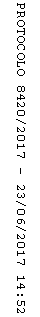 